Załącznik nr 1___________________________dnia______________Znak spr. SA.270.2.46.2024(Nazwa i adres wykonawcy)FORMULARZ OFERTOWY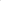 Skarb Państwa - Państwowe Gospodarstwo Leśne Lasy Państwowe, Nadleśnictwo Gołdap, ul. 1 Maja 33, 19-500 GołdapOdpowiadając na zapytanie ofertowe w postępowaniu „Demontaż billboardów”  niniejszym składam ofertę na realizację zamówienia:Łącznie za wykonanie przedmiotu zamówienia oferujemy następujące wynagrodzenie:kwota netto: ………..............…………………………………….……...…………………. zł	słownie: ……………………………...……………………………………………..…. złotychstawka podatku VAT: 23%, tj.: kwota podatku VAT: …………...…………..…..…...… zł słownie………………………………...………………..……………….………….…. złotychkwota brutto: ………..............…………..……………………………...……….….…..…. złsłownie:…………………...…………...……………………………….………….…. złotychOświadczam, że prace rozbiórkowe wykonam w ciągu 14 dni od podpisania umowy.Oświadczam, że zapoznałem się z warunkami realizacji zamówienia i uzyskałem wszelkie informacje niezbędne do przygotowania niniejszej oferty. W przypadku wyboru oferty zobowiązuję się do zawarcia umowy zgodnej z niniejszą ofertą, w miejscu i terminie wyznaczonym przez Zamawiającego.Oświadczam, że nie podlegam wykluczeniu z postępowania na podstawie art. 7 ust. 1 ustawy z dnia 13 kwietnia 2022 r. o szczególnych rozwiązaniach w zakresie przeciwdziałania wspieraniu agresji na Ukrainę oraz służących ochronie bezpieczeństwa narodowego (Dz. U. 2022 poz. 835).Oświadczam, że posiadam niezbędna wiedzę i doświadczenie w realizacji zadania.Wszelką korespondencję w sprawie niniejszego postępowania należy kierować na adres: ____________________________________________________________________________________________________________________nr tel.:__________________________________________e-mail: _________________________________________________________Wynagrodzenie płatne będzie przelewem w terminie do 14 dni od daty otrzymania przez Zamawiającego prawidłowo wystawionej faktury/rachunku.___________________________________________________	(podpis osób uprawnionych 	do reprezentowania Wykonawcy)